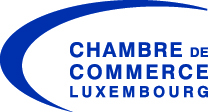 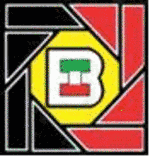 Visit of an Iran Chamber of Commerce, Industry, Mine and Agriculture delegation Friday, 12th of December 2014 – 11.00Venue: Luxembourg Chamber of CommerceRegistration formPlease complete the information here below and send it to viviane.hoor@cc.lu or by fax (+352) 42 39 39-822First Name & Last Name:Position:Company:Address:				Phone:								E-mail:Website:Will participate at the seminar:			0	YES		0	NOWill participate at the networking-lunch:	0	YES		0	NOWould like to have a meeting with:…………………………………………………………………………………………………………………………………………………………………………………………………………………………………………………………………………………………………………………………………………………..For further information, please contact: Edith Stein -  edith.stein@cc.lu – Tel: (+352) 42 39 39-482  www.cc.lu 